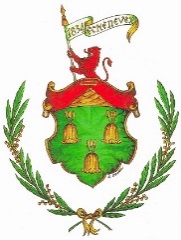 PROFIL MISSIONS PRINCIPALES :- - , ,  COMPÉTENCES REQUISES :  maîtrise des procédures administratives et financières- connaissance du contexte local, des compétences communales et intercommunales Profil personnel : - qualités relationnelles, - qualités organisationnelles, - capacité d'analyse et de synthèse, -  FORMATION OU EXPÉRIENCE : - ormation Grade :  Les candidaturesdoivent être envoyées par mail à :